                                                            « بسمه تعالي»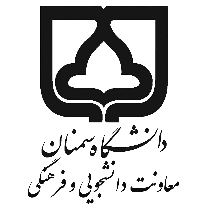  فرم " ج "    فرم گزارش نویسیويژه طرح ها و برنامه هاي اجرا شده توسط تشکل های اسلامی دانشگاه سمنان            نام تشکل : ....................................................                                                        تصاویر برنامه به پيوست مي‌باشد.   عنوان  برنامه: ...............................................                                                         ( حداقل 5 عکس خبری )       زمان و مکان اجرای برنامه :..........................                                                  فیلم برنامه به پيوست مي‌باشد.   سخنران / مهمان مدعو : .............................تعداد شرکت کننده : ....................................شرح مختصری از برنامه اجرا شده :  ( حداقل 5 بند ) ..................................................................................................................................................................................................................................................................................................................................................................................................................................................................................................................................................................................................................................................................................................................................................................................................................................................................................................................................................................................................................................................................................................................................................................................................................................................................پیشنهادات : .................................................................................................................................................................................................................................................................................................................................................................................................................................................................................................................................................................................................................................اینجانب .................................... دبیر ....................................................................... صحت مندرجات فوق را تائید می نمایم.